Информация о проведенной ярмарке вакансий рабочих мест в рамках краевой акции«Профессиональный мир женщины»Ежегодно в преддверии празднования Международного женского дня 8 Марта в рамках краевая акция «Профессиональный мир женщины» 06 марта  в помещении Центра занятости населения Темрюкского района проведена ярмарка вакансий рабочих мест для женщин.В ярмарке приняли участие предприятия: ГБУЗ «Темрюкская ЦРБ» МЗ КК, Таманский почтамт УФПС Краснодарского края АО «Почта России», МБУ «ОСЦ», МКУ «ГОК», МКУ «Городское библиотечное объединение», МУП ТГП ТР «Темрюк-Водоканал», Управление образованием администрации муниципального образования Темрюкский район представляло (24 детских сада, 25 школ и 5 подведомственных организации), представившие более 400 вакансий. Всего в ярмарке вакансий приняли участие 26 безработных и ищущих работу граждан, 14 из них прошли собеседование с представителями  работодателей.В ходе ярмарки безработные и ищущие работу граждане получили консультации по вопросам трудового законодательства и охране труда.Участники ярмарки были проинформированы о порядке регистрации с целью поиска работы и возможности прохождения профессионального обучения.По итогам ярмарки был проведен «Круглый стол» с представителями работодателей, на котором обсуждались вопросы совершенствования взаимодействия предприятий и центра занятости для повышения эффективности работы по трудоустройству граждан. 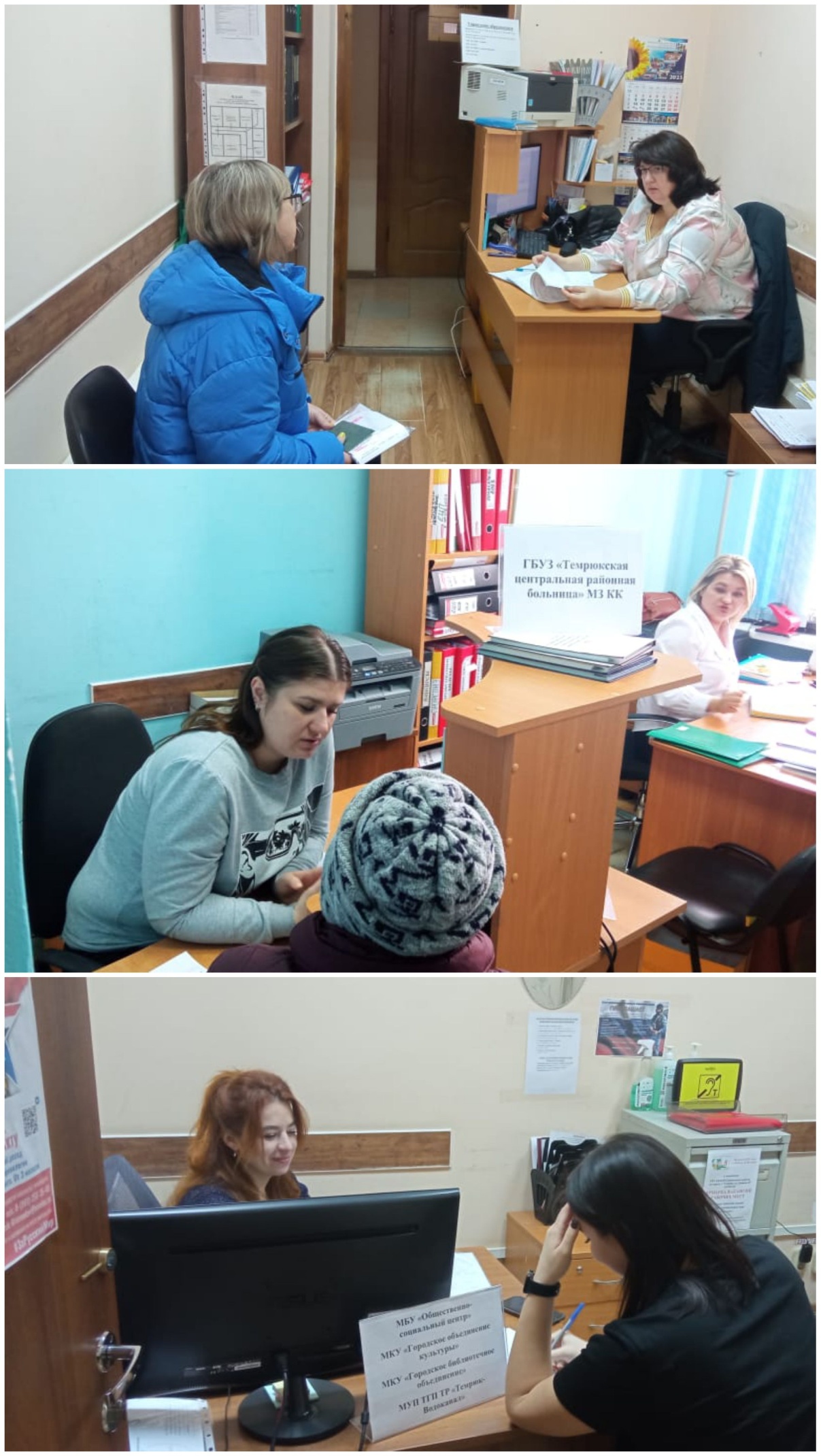 